Sajitha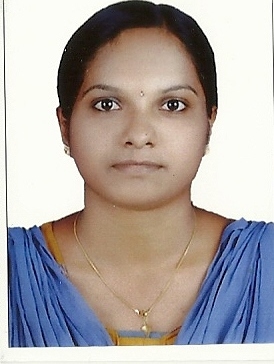 Sajitha.365912@2freemail.com                                                                    Seeking a position as an HR Executive /Administration where I can use my background in Excellent Employee Relation, exceptional communication skills and deep commitment and challenging work environment to deliver excellent performance levels in your prestigious organization. I look to grow in a robust environment to further my career that will provide benefits and compensation proportionate to my abilities.Profile:An accomplished professional experience with 1 years in , human resource co-ordination, general administration, operation, branch administration Front office management, and Customer relational services in western India plywoods Ltd kannur,kerala IndiaPursuing Masters in business administrationHold a bachelor degree in business administrationProficient in handling computer applications like MS Office, MS Excel, Emails and InternetProficiency in both oral and written communication skillsCustomer relational skills with good telephonic etiquettes and flexible, proactive servicePossess excellent organizing skills with time managementGood program plan; quality administration; management of communications; HR co-ordination; cost   managementResult oriented team playerPROFESSIONAL EXPERIENCEOrganization                                                            : The Western India Plywoods Ltd. Location                                                                   : Kerala, India            Company profile                                                     : A largest Wood based industry in South East Asia, is a leading manufacturer of plywood, timber etc.Duration                                                                     : August 2011 to August2012Designation                                                              :  Admin/HR ExecutiveRoles and Responsibilities:Admin/HR ExecutiveJob Profile:Reported all HR & Administrative activities to the HR Manager.Looked after recruitment requirements like advertising vacancies; short listing CVs; conduct preliminary interviews; prepare offer letter & termination letters etc.Analyze resumes of candidates, scanning them for interviews and placing them accordingly. Answering the phone calls made, and redirecting them to the concerned people effectivelyGuided and handled HR functions like assisting in corrective action; responsible for arrangement, resolving disputes.Experienced in managing confidential data. Typing reports, memos and other correspondence accept and distribute messages and mails to proper departments and EmployeesExplained the HR procedures to the employees and ensured that they are adhered to.Assist the manager to attain the sales target, recruiting required personnel, Preparing reports regards day to day clients meeting     Computation of annual Leave records.Assisted the HR Manager in formulating Standard Operating procedures for smooth operation and coordination between different departments.Management of the Front DeskGiving counseling’s to employees those who are in under pressure and retaining them on their current job. Preparing performance appraisal for employeesVerification of monthly payroll totals.Organize meetings and trainings for Employees for effective performance.Delegate responsibilities to Employees to meet Company’s expectations.Preparing Job Description for employees.Ensure safety & hygiene at work premises.Guided and handled HR functions like assisting in corrective action; responsible for arrangement, resolving disputes.Handling all leave applications (Earned leave, sick leave maternity leave etc.). Maintaining the records of entry and exit detailsAssisted the HR Manager in the area of project work handling.OUR COLLEGE OF ADVANCED STUDEIS, Kannur, Kerala   (Aug.2011-March2012-Holiday batch for MBA students) Worked as a Human Resource Lecturer. Organization                                                            :  Comway Centre LLC. Location                                                                   :  United Arab Emirates            Company profile                                                    Comway Centre LLC, a bunch of organization from the different part of GLOBE, Including Organizations from U.A.E, Hong Kong, France & London in the name of Comway Centre LLC. We are a stocking distributor of wireless phones, smart-phones and PDA's, laptops, computers.etc. Our company is a supplier to Dubai - UAE market, European market especially to Germany and African countries viz. Nigeria, Cameroon, Ghana, Abidjan (Ivory Coast), etc.Duration                                                                     : January 2013 to October 2013Designation                                                                :  Admin/HR ExecutiveRoles and Responsibilities:Admin/HR ExecutiveMaintaining personnel records, distributing cheques.Pays employees by calculating payUsing word processing software and printers to create a variety of documents and reports.Reviewing, auditing, and verifying monthly benefit invoices.Maintaining employee files and the HR filing systemBuilding productive, collaborative relationships with employees, and HR business partners.Reviewing resumes and applications sent in by job applicants.Advising employees and helping them make informed decisions about their careers.Examining employee records to answer inquiries and provide information to authorized persons. Responding to applicants regarding job openings.Writing reports, business correspondence, and procedure manuals.Maintaining confidentiality regarding Human Resources related issues.ADDITIONAL QUALIFICATIONMS Office (Word, Excel)EDUCATIONMaharaja Engineering College, Tamilnadu, India.				 Year - 2011Master of Business Administration (MBA) (Human Resource/Finance)Kannur University							             Year - 2009                                                                                                                                                                                                                                                                 Bachelor of Business Administration (BBA)Higher Secondary Board of India				                         Year - 2006                                                                                                                                                                                                                                                                 PLUS TWOLANGUAGEFluent in English, Malayalam, (written & spoken) Tamil (spoken)                               PERSONAL INFORMATIONDate of Birth		:              14.05.1988Nationality		:	   IndianMarital Status		:	   MarriedIssuing place		:        	   KozhikodeVisa Status	            :              Husband Visa